Web address: http://iau-tnb.ac.ir/enAddress: Vafadar Blvd., Shahid Sadoughi St., Hakimiyeh Exit, Shahid Babaee Highway, Tehran, Iran Email: iau-tnb@iau-tnb.ac.ir Phone Number: 0098-21-7700 98 36-42 Fax: 0098-21-7731 79 98 Post Code: 1651153311 GOOGLE MAP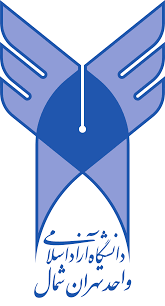 